IL SECOLO XIX                     23 luglio 2007Festa e grande concerto 
per i dieci anni dell'Estate alla Pianacci
Cinquecento persone hanno partecipato alla serata dedicata alla musica d'autore con l'Orchestra sinfonica di SanremoCOMPLEANNO con l'Orchestra sinfonica di Sanremo.Festa speciale, sabato sera, nell'Area Pianacci, al Cep di Prà.I dieci anni delle iniziative estive dei Consorzio sportivo Pianacci sono stati celebrati con lo spettacolo “Vedrai vedrai: omaggio alla canzone d'autore italiana da Tenco a Lauzi", quinta serata dei calendario estivo che prevede appuntamenti per un pubblico eterogeneo.L'Orchestra di Sanremo,diretta dal maestro Roberto Molinelli, che ha curato anche gli arrangiamenti, e il soprano Gabriella Costa, hanno incantato oltre 500 spettatori proponendo un repertorio che ha spaziato da Fabrizio De André a Lucio Dalla, da Domenico Modugno a Lucio Battisti, per soffermarsi su Bruno Lauzi e Luigi Tenco, con un omaggio speciale che ha commosso Gabriella Tenco, la cognata del cantautore morto tragicamente durante il Festival di Sanremo del 1967.Ancora un successo per il consorzio e la conferma che la rassegna "R.. estate alla Pianacci"riesce a conciliare proposte di qualità con la totale gratuità degli spettacoli. Una strategia che sta cogliendo il suo obiettivo principale: lo sdoganamento dei Cep, un quartiere che, pur continuando a presentare i problemi tipici delle periferie urbane, si sta riscattando dagli anni bui di un tempo. Il direttore dell'orchestra ha introdotto le sequenze dei brani con aneddoti e approfondimenti tecnici spiegati in modo semplice e facilmente comprensibile anche dai meno esperti. Il pubblico ha gradito, applaudendo e chiedendo il bis. Nel corso della celebrazione del decennale è stata illustrata la storia di Francesco Priano, la cui testardaggine nei non voler cedere, alla fine degli anni Ottanta, il terreno per la costruzione di un grattacielo, rese possibile la nascita dell'area Pianacci.Priano è diventato socio onorario dei consorzio.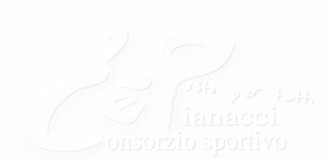 